7 класс, 4 занятие.  Тема урока: «Аккорды в тональности. Септаккорд II ступени».     Повторение и освоение следующих понятий: Аккорд, тональность, септаккорд, разрешение, уменьшенный вводный септаккорд.     Добрый день, дорогие ребята. Сегодня мы повторяем и  закрепляем материал, пройденный нами на трех предыдущих занятиях. Для этого мы выполним несколько заданий. Мы уже анализировали фрагмент из оперы К.Глюка «Орфей и Эвридика» . Сегодня мы проанализируем фрагмент Арии Эвридики: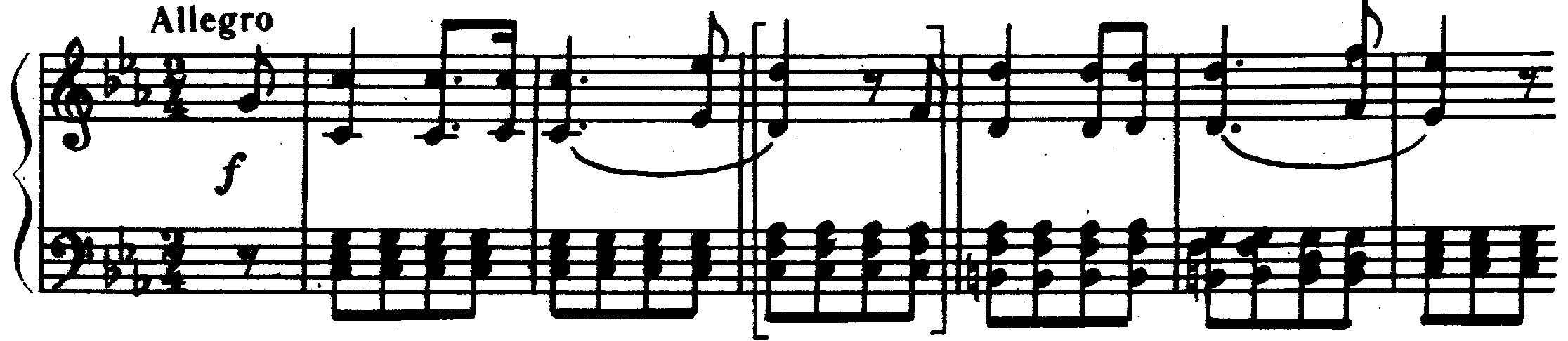            Сыграйте фрагмент и ответьте на вопросы:Каковы тональность и лад этого фрагмента?Каков характер этой музыки? Проанализируйте аккорды и подпишите их. Обратите внимание на аккорд, выделенный скобкой.Как вы считаете, какие аккорды повлияли на создание музыкального образа и характера?Добавьте к S53, S6, S64   II  ступень тональности и подпиши получившийся аккорд. Образец: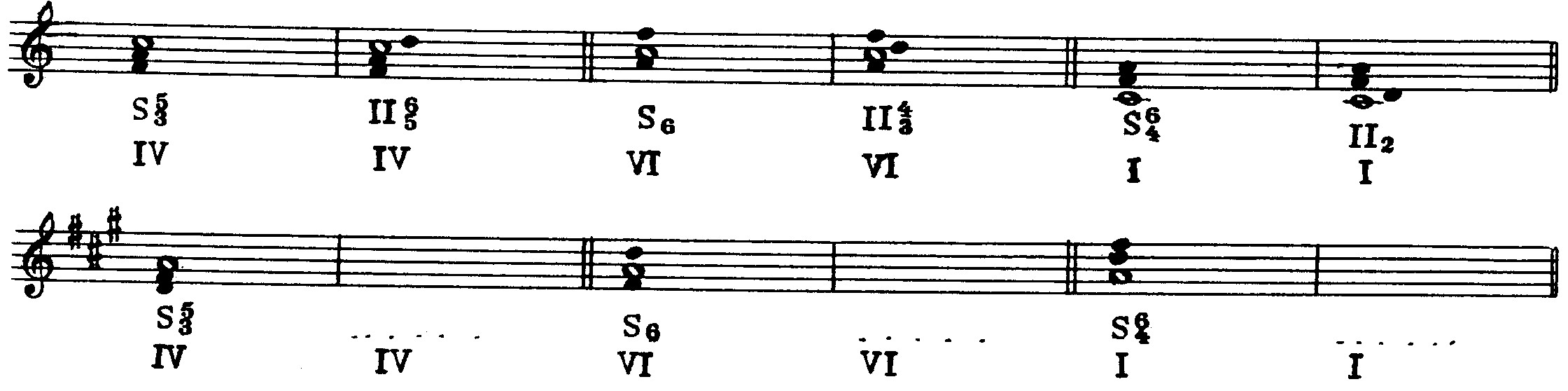 Сыграйте  аккордовые цепочки.  Определите тональности, подпишите  все аккорды: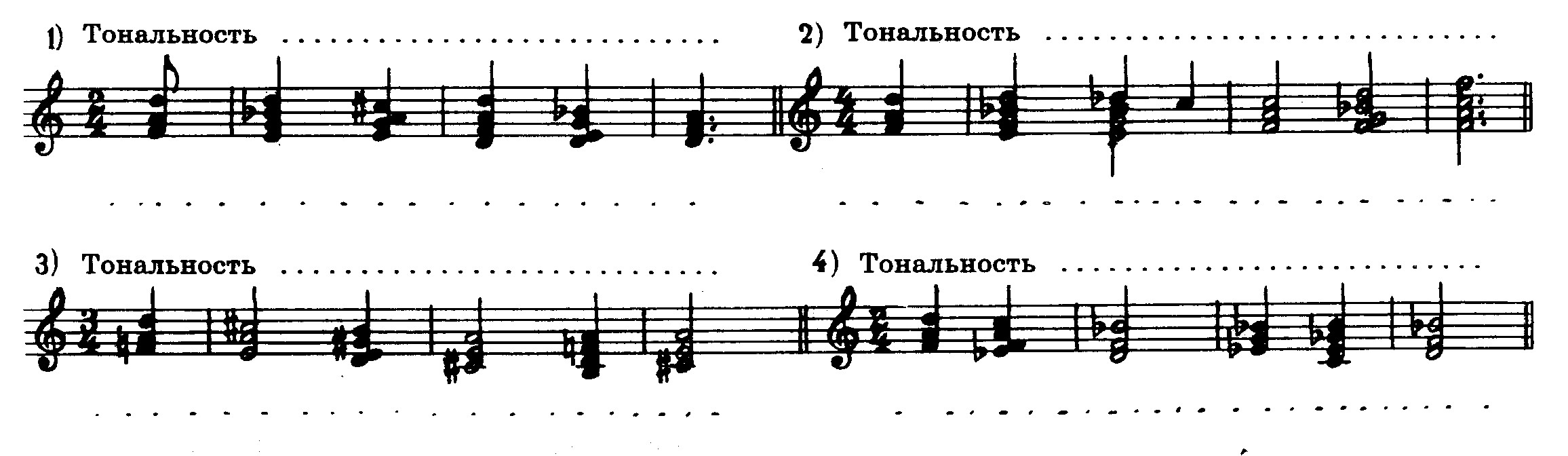 